NPO法人　日本プラダー・ウイリー症候群協会主催　　　　　　　　　　　　　　　　　　　　　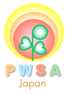 【オンライン講演会（＋交流会）】NPO法人　日本プラダー・ウィリー症候群協会では毎年開催している講演会を三密の回避及び全国の皆様も視聴していただくことを目的とし、下記の通りオンラインにて開催いたします。-----------------------------------------------------------------------------------------------------------日時：2021年11月23日（火）14：00～15：40講師：綾野理加先生（歯科医師／日本摂食嚥下リハビリテーション学会評議員、認定士）講演：「哺乳、離乳食から大人になった時の食べ方まで知っておきたいこと」内容：どうして経管栄養が必要なのか、ミルクを上手に飲めない理由等　　　離乳食の進め方と大人の食事で気を付けたいこと　　　しっかり噛んで食べる、とはどういうこと家庭・保育教育現場・福祉施設（グループホーム等）における食事への関わりについて会場：Zoomオンライン会議室　　　　※申し込み頂いた方に後日メールで会議室アドレスをお伝えします。　　　　※ログイン招待する際の本人確認のチェックのため、表示される名前を個人名にしてご参加ください。　タイムスケジュール　　・13：30～13：50 ： 受付（接続）・14：00～14：05 ： 理事長挨拶営、委員から注意事項の説明・14：10～15：10 ： 綾野理加先生の講演・15：10～15：40 ： 質疑応答 ・15：45～16：15 ： 交流会　【注意事項】　●資料作成を目的とし、本講演会は協会にて録画させていただきます。　●この講演会に関する資料は日本プラダー・ウィリー症候群協会に帰属します。無断での録画及びSNSや別媒体への掲載行為は一切禁止いたします。-----------------------------------------------------------------------------------------------------------参加費　：会員無料、非会員：500円（銀行振込）定員　　：50名（先着順）申込締切：2021年11月13日（土）振込締切：2021年11月13日（土）※非会員の方　　別紙申込用紙にて下記アドレスにメールでお申し込みください。　　　　　　　　     　E-mail 　support@pwsa-japan.org【特記事項】●Zoomの利用環境については各自事前に設定お願いします。●参加者確認の為、ビデオONでの参加にご協力ください。●Zoomの表示名は申し込み時の氏名（個人名）に設定してください。●雑音防止の為、マイクは基本OFFにしてください。発言時ONに切り替えてご利用ください。2021年11月23日（火）PWS協会オンライン講演会参加申し込み用紙　　　住所・氏名・連絡先をご記入の上11月13日（土）までにメールにてお申し込みください。住所（必須）　　　　　　　　　　　　　　　　　　　　　　　　　　　　　　　　　　　氏名（必須）　　　　　　　　　　　　　　　　　　　　　　　　　　　　　　　　　　　連絡先電話番号（必須）　　　　　　　　　　　　　　　　　　　　　　　　　　　　　　mail　address（必須）　　　　　　　 　　　　　　　　　　　　　　　　　　　　　　　非会員の方は11月13日（土）までに下記口座に参加費をお振込みください。■振込先：ゆうちょ銀行　◆口座番号：00290-9-97773 ◆口座名義：特非）日本プラダー・ウィリー症候群協会　　・ゆうちょ銀行の振込明細にて領収証とさせていただきます。　　・振込人名義は申し込み者と同じにしてください。　　・振込手数料は各自負担願います。　　・他銀行から上記口座に振り込まれる場合は次の内容を指定してください。　　　◆店名　０二八（読み　ゼロニハチ）　　　◆店番　０２８　◆預金項目　普通預金　◆口座番号　4467606申し込み先   　E-mail 　support@pwsa-japan.org　【備考】　申し込まれた方で、11月19日（金）までに会議室アドレスのお知らせが　メールで届かなかった場合は、お手数ですが事務局までお問合せ下さい。　◆連絡先：E-mail 　support@pwsa-japan.org　FAX：044-433-6138